Скачать бесплатнуюВходВходНачало формыНовоуренгойский филиал Профессионального образовательного учреждения «Уральский региональный колледж»КУРСОВАЯ РАБОТА ЗАЩИТА НАСЛЕДСТВЕННЫХ ПРАВ ПО ЗАКОНОДАТЕЛЬСТВУ РОССИЙСКОЙ ФЕДЕРАЦИИ ОП.06 ГРАЖДАНСКОЕ ПРАВО   40.02.01 Право и организация социального обеспеченияОбучающегося гр. Ю -368    ___________ Онищенко Екатерины   Сергеевны 06.11.2020Оценка за выполнение и защиту курсовой работы    __________________Проверил              ______________________           Устинова Галина Ивановна        30.11 .2020Новый Уренгой, 2020Конец формыСОДЕРЖАНИЕВВЕДЕНИЕ                                                                                                            3
1 ТЕОРЕТИЧЕСКИЕ АСПЕКТЫ ИНСТИТУТА НАСЛЕДОВАНИЯ              5
1.1 Наследственное право и наследование -  сущность, понятие, принципы и значение                                                                                                                   5
1.2 Наследование по закону                                                                                   8
1.3 Наследование по завещанию                                                                           9
2 ПРАВОВОЕ РЕГУЛИРОВАНИЕ ЗАШИТЫ НАСЛЕДСТВЕННЫХ ПРАВ ПО РОССИЙСКОМУ ЗАКОНОДАТЕЛЬСТВУ                                    11                                                                                                                                                                                                               2.1 Способы и формы защиты наследственных прав                                        112.2 Судебная защита наследственных прав                                                        132.3 Условия осуществления   защиты наследственных прав и интересов в судебном порядке, в соответствии с законодательством РФ                           172.4 Этапы судебной процедуры по защите наследственных прав граждан РФ                                                                                                            18ЗАКЛЮЧЕНИЕ                                                                                                     21                                                                                                   СПИСОК ИСПОЛЬЗУЕМЫХ ИСТОЧНИКОВ                                                 22 ВВЕДЕНИЕ    Тема наследования всегда актуальна, т. к. граждане постоянно вступают в наследственные отношения, в ходе которых возникают правовые проблемы, и выражаются они в самых разных нюансах. В Конституции РФ в ч. 4 ст. 35, посвященной праву частной собственности граждан, указано на то, что «право наследования» гражданам РФ гарантируется. Для Российского государства, общества и граждан такая гарантия не пустой лозунг: история отечественного наследственного права, выраженного в тех или иных нормативных актах, показывает, насколько большое значение имеют конституционная норма и ее наполнение в законодательстве. Действующие, в настоящее время в России наследственное законодательство, нормативные правовые акты не дают ответа на многие вопросы, возникающие в судебной и нотариальной практике по делам о наследовании.           Цель курсовой работы: рассмотреть и   проанализировать     особенности наследственного права и наследования гражданами РФ по Российскому законодательству.         Для достижения этой цели поставлены следующие задачи:
- проанализировать общие положения института наследования, а именно: принципы, понятия и значение, а также регулирование наследования по закону и по завещанию в соответствии с Российским законодательством;- изучить   формы защиты наследственных прав у граждан РФ и условия осуществления   защиты прав и интересов в судебном порядке, в соответствии с законодательством РФ.- рассмотреть этапы судебной процедуры по защите наследственных прав граждан РФ.        Объект курсовой работы: общественные отношения, возникающие в связи с регулированием института наследования в Российской Федерации.           Предмет изучения   курсовой работы: способы и формы защиты наследственных прав граждан РФ.         Методологической основой курсовой работы   являются: теоретический и сравнительный анализ.       Структура курсовой работы состоит из введения, двух   разделов, заключения, списка используемых источников1 ТЕОРЕТИЧЕСКИЕ АСПЕКТЫ ИНСТИТУТА НАСЛЕДОВАНИЯ             1.1 Наследственное право и наследование - сущность, понятие, принципы и значение.     Наследственное право представляет собой институт гражданского права, нормы которого регулируют общественные отношения, складывающиеся в сфере наследования. Предметом наследования, прежде всего, является имущество, а именно совокупность имущественных прав и обязанностей, носителем которых был умерший гражданин при жизни. В их числе главенствующее место, занимает право собственности. Предположим, что права и обязанности умершего по наследству не переходят, а «умирают» вместе с ним. Прежде всего, это крайне неблагоприятно отразится на положении близких ему людей, которые могут быть   лишены необходимых средств к существованию.          Наследование – это переход имущества (наследства, наследственного имущества) умершего (наследодателя), к другим лицам (наследникам) в порядке универсального правопреемства (п. 1 ст. 1110 ГК РФ).  Гарантия права наследования имущества, составляющего частную собственность физического лица, установлена ч. 4 ст. 35 Конституции РФ. Все граждане РФ, равны перед законом и имеют равные права в области наследственного права независимо от пола, расы, национальности, языка, происхождения, имущественного и должностного положения, места жительства, отношения к религии, убеждений, принадлежности к общественным объединениям, а также других обстоятельств. Также, гарантии реализации наследственных прав предусмотрены нормами Гражданского кодекса РФ часть третья, раздел  «Наследственное право». Порядок юридического оформления наследственных прав граждан также определен в Основах законодательства о нотариате. Кроме того, к рассматриваемым правоотношениям применяются нормы Семейного кодекса РФ и Гражданского процессуального кодекса РФ, в частности при разрешении споров, связанных с правом наследования.        В практике наследственного права существуют определенные принципы, а именно:   1) Принцип универсальности наследственного правопреемства;2) Принцип свободы завещания;3) Принцип обеспечения прав и интересов необходимых наследников;4) Принцип учета не только действительной, но и предполагаемой воли наследодателя;5) Принцип свободы выбора у наследников, призванных к наследованию;6)Принцип охраны основ правопорядка и нравственности, интересов наследодателя, наследников, иных физических и юридических лиц в отношениях по наследованию;7)Принцип охраны самого наследства от чьих бы то ни было противоправных или безнравственных посягательств.     Одним из наиболее важных, является принцип универсальности наследственного правопреемства, который сформулирован в п. 1 ст. 1110 ГК РФ и включает в себя следующее:1) Переход имущества от умершего к другим лицам «в неизменном виде». Проявляется указанная черта в том, что не меняется состояние «телесных вещей», характер, содержание и объем прав и обязанностей.2) Наследство переходит как «единое целое», т.е. наследственное имущество — это единство, определенный комплекс, совокупность имущественных и необходимых для их осуществления неимущественных прав и обязанностей.3) Универсальное правопреемство совершается «в один и тот же момент», т.е. весь комплекс прав и обязанностей умершего переходит к наследникам одновременно, нельзя принять одни права раньше, а другие позже. Именно поэтому наследник, который принял какое-то отдельное право, считается автоматически принявшим и все остальные, известные и неизвестные ему права умершего.    Значение наследования состоит в том, что каждому члену общества должна быть гарантирована возможность жить и работать с сознанием того, что  после его смерти,  все приобретенное им при жизни, воплощенное в материальных и духовных благах, перейдет согласно его воле, а если он ее не выразит, то согласно воле закона к близким ему людям. Неукоснительное проведение этих начал обеспечивает интересы как самого наследодателя и его наследников, так и всех третьих лиц (должников и кредиторов наследодателя и т.д.), для которых смерть наследодателя может повлечь те или иные правовые последствия.        Согласно ст. 1111 ГК РФ наследование осуществляется двумя способами:по закону  по завещанию (См. Рисунок 1)Виды наследованияРисунок 11.2 Наследование по закону                                                                                     Основанием для возникновения прав на наследство является закон. Согласно, ст. 1111 ГК наследование по закону имеет место тогда, если оно не изменено завещанием, а также в иных случаях установленных ГК.      Наследниками по закону являются граждане, находящиеся в живых в день открытия наследства, а также зачатые при жизни наследодателя и родившиеся живыми после открытия наследства, которые могут быть призваны к наследованию по закону в порядке очередности.  Действующее правовое регулирование наследования по закону основывается, прежде всего, на принципе очередности. Согласно ГК установлено восемь очередей наследников (ст. 1142- 1145 ГК). Таблица 1- Очередь наследников по закону     Наиболее часто наследство переходит к наследникам первой и второй очереди. Наследники первой очереди наследуют в равных долях. Наследники каждой последующей очереди наследуют, если нет наследников предшествующих очередей.Наследником по закону может быть также Российская Федерация, в случае если имущество умершего, считается выморочным (граждан, которые могут быть призваны к наследованию нет). 1.3 Наследование по завещанию                                                                             Завещание является единственным способом выразить свою волю на случай смерти в отношении принадлежащего гражданину имущества. Завещание может быть совершено гражданином, обладающим в момент его совершения полной дееспособностью, при этом оно должно быть совершено лично наследодателем, завещание через представителя действующим законодательством не допускается.Назначение завещания состоит в том, чтобы определить порядок перехода всего наследуемого имущества или его части к определенным лицам. Наследниками по завещанию могут быть:- граждане, находящиеся в живых в день открытия наследства, а также зачатые при жизни наследодателя и родившиеся живыми после открытия наследства.- юридические лица, существующие на день открытия наследства.- Российская Федерация, субъекты РФ, муниципальные образования, иностранные государства и международные организации.     Наследодатель сам решает, кому завещать, он может любым образом определить доли наследников в наследстве, лишить наследства одного, нескольких или всех наследников по закону, не объясняя причины своего решения. Завещатель обладает правом в любой момент изменить или отменить совершенное им завещание и не обязан сообщать кому-либо о его содержании, совершении, отмене или изменении.       Главой 62 ГК «Наследование по завещанию» определены следующие виды завещательных распоряжений граждан:1) Завещание, составленное в письменной форме и удостоверенное нотариусом или иными должностными лицами, уполномоченными в силу ГК либо иного закона, совершать соответствующие нотариальные действия (капитанами судов, начальниками экспедиций, командирами воинских частей). Завещание, удостоверенное не нотариусом, должно быть, как только для этого представится возможность через органы юстиции направлено лицом, его удостоверившим, нотариусу по месту жительства наследодателя.2) Закрытое завещание, составленное в письменной форме, собственноручно написанное и подписанное завещателем, который вправе не знакомить других лиц, включая нотариуса с его содержанием. Закрытое завещание в заклеенном конверте передается завещателем нотариусу в присутствии двух свидетелей, которые ставят на конверте свои подписи. Конверт, подписанный свидетелями, запечатывается в их присутствии нотариусом в другой конверт, на котором нотариус делает надпись, содержащую сведения о завещателе, от которого нотариусом принято закрытое завещание, месте и дате его принятия, фамилии, об имени, отчестве и о месте жительства каждого свидетеля в соответствии с документом, удостоверяющим личность.3) Завещание в чрезвычайных ситуациях, составленное собственноручно в простой письменной форме в присутствии двух свидетелей, когда гражданин, который находится в положении, явно угрожающем его жизни в силу сложившихся обстоятельств лишен возможности удостоверить завещание надлежащим образом. Такое завещание подлежит исполнению только при условии подтверждения судом по требованию заинтересованных лиц факта совершения его в чрезвычайных обстоятельствах.    Завещание является сделкой строгой формы, то есть любое распоряжение, совершенное гражданином без соблюдения правил ГК, не может быть признано законным и не повлечет те юридические последствия, которые предусмотрены законом в случае наследования по завещанию.                                      2 ПРАВОВОЕ РЕГУЛИРОВАНИЕ ЗАШИТЫ НАСЛЕДСТВЕННЫХ ПРАВ ПО РОССИЙСКОМУ ЗАКОНОДАТЕЛЬСТВУ                                                2.1 Способы и формы защиты наследственных прав    В демократическом государстве признание, соблюдение и защита прав и свобод человека и гражданина является обязанностью государства (ст. 2 Конституции РФ), поэтому наследственные права наследодателя и наследников должны гарантироваться возможностью государственной защиты в случае их нарушения. Правоотношения наследственных прав весьма актуальны и сложны, именно по этим причинам в судах количество подобных дел относительно велико. Защитить свои права наследства и законные интересы можно порядком искового разбирательства и в порядке искового производства. Предметом защиты является имущественное или неимущественное право в случае его нарушения, непризнания или оспаривания или интерес, который не противоречит общим началам гражданского законодательства. При этом наследники как субъекты наследственных правоотношений могут защищать как права, так и охраняемые законом интересы.    Способами защиты следует считать юридически закрепленные материально-правовые меры, посредством которых производится восстановление (признание) нарушенных или оспариваемых прав, а также воздействие на имущественную и неимущественную сферу лица, допустившего нарушение.      Рассматриваемая данным способом категория дел весьма разнообразна, это может быть:- признание недействительным завещания; - раздел наследственного имущества;- споры о порядке пользования наследством;-признание наследника недостойным; - споры о выделе обязательной доли и так далее.      Для дел, которые связаны с наследственными правоотношениями, необходимо учитывать, что основания наследования, круг наследников, сроки принятия наследства и отказ от него определяет законодательство, которое действует на момент открытия наследства.    
Выделяют три формы защиты наследственных прав: Нотариат, деятельность, которого ориентирована на обеспечение конституционного права наследования, реализации правомочий субъектов наследственных отношений.     Оформлением всех наследственных правоотношений в нашей стране занимаются нотариусы, у которых есть полномочия по удостоверению завещаний, выдаче свидетельств о праве на наследство, принятию мер по охране наследственного имущества. При этом нотариусы оформляют соответствующие документы в случае, если наследники обратились в установленный законом 6-месячный срок, а все представленные документы соответствуют предъявляемым требованиям, отсутствует споры между наследниками. При отсутствии указанных оснований нотариус отправит наследников в суд общей юрисдикции для подтверждения наследственных правоотношений судебным решением.2)Суд - рассмотрение и разрешение споров о нарушении или угрозе нарушения права наследования.3)Самозащита своих прав (например, отмена ранее составленного завещания в случае совершения наследником противоправных действий), но такая форма защиты не всегда бывает эффективна (См. Рисунок 2).Формы защиты наследственных правРисунок 2.    Учитывая характер наследственных правоотношений и исходя из разделения отношений субъектов наследственных прав на спорные и бесспорные, можно заключить, что наибольшее значение в сфере наследования имеет деятельность органов суда и органов бесспорной юрисдикции — нотариальных. Также, нельзя не отметить деятельность института адвокатуры, который обеспечивает юридическую помощь независимо от наличия или отсутствия спора.2.2 Судебная защита наследственных прав    Наследственное правоотношение, будучи правовой формой, переход прав и обязанностей от наследодателя к наследнику, предполагает как осуществление, так и защиту наследственных прав, возникших вследствие наступления факта открытия наследства.       Каждый участник гражданских правоотношений имеет право на защиту путем обращения в суд. То есть право на судебную защиту является элементом права на защиту как более общей категории. Первоосновой права на защиту и одновременно его гарантией являются конституционные нормы, содержащие общие правила о праве каждого гражданина при обращении в суд, если его права или свободы нарушены или нарушаются, созданы или создаются препятствия для их реализации или имеет место иное ущемление прав и свобод. В этом же контексте следует упомянуть ст. 6 Европейской конвенции о защите прав человека и основных свобод - о праве на справедливый суд и ст. 13 этой же конвенции - о праве на эффективные средства правовой защиты.    Наследственные права и законные интересы участников наследственных правоотношений могут быть защищены судом в случаях:1)возникновения спора между наследниками по поводу раздела наследственного имущества между ними; между наследниками и третьими лицами о незаконном присвоении наследственного имущества; между лицами, осуществляющими охрану наследственного имущества, и наследниками по поводу возмещения вреда, нанесенного охранявшемуся имуществу, его утери, порчи и т.п.;2)отказа нотариуса совершить действие, предусмотренное нормативными актами;3)невозможности у наследника подтвердить юридический факт, необходимый для возникновения у него права на наследство, и др.           Защита наследственных прав и законных интересов наследников по законодательству РФ, в судебном порядке осуществляется двумя способами:1) в порядке искового производства;2) в порядке особого производства.Защита наследственных прав в порядке искового производства.     Вопрос этот включает в себя рассмотрение понятий наследственного иска, иска, связанного с наследственным правоотношением, и порядка их подачи.Наследственный иск – это предъявленное в суд требование наследника к лицу, ошибочно считающему себя наследником, основанное на фактах, связанных с переходом имущества в порядке наследования, для разрешения его в соответствии с нормами гражданского процессуального законодательства.Наследственный иск, связанный с наследственным правоотношением — это иск, вытекающий из наследственного правоотношения, но не касающийся наследственного правопреемства. Например, когда подается иск, в деле которого, наследственным имуществом завладели лица, не являющиеся его наследниками, например домработница или соседи наследодателя по коммунальной квартире.  Данный иск, характеризуется такими признаками:а) истец является собственником вещи, но не владеющим ею и доказывающим в суде свое право собственности на нее. При подаче наследственного иска истец – лицо, не являющееся собственником чужого имущества, но желающее стать им, доказывает свои права на это имущество, ссылаясь на завещание наследодателя либо на закон. Ответчиком по такому иску является лицо, считающее себя наследником, но фактически не являющееся им;б) при подаче иска собственник «вещи» – истец требует возврата определенной «вещи» в натуре.Защита наследственных прав в порядке особого производства.      Рассмотрение этого вопроса включает в себя рассмотрение понятия особого производства и его отличие от искового производства.    Особое производство – это вид гражданского судопроизводства, в порядке которого рассматриваются гражданские дела с целью создания условий, позволяющих заинтересованным лицам осуществить их личные и имущественные права, отнесенные законом к судебной компетенции бесспорных гражданских дел.    В таком порядке устанавливаются факты, имеющие юридическое значение для возникновения и осуществления наследственных прав (например, степени родства между истцом и наследодателем), рассматриваются жалобы истцов на неправильное совершение нотариусом нотариального действия либо на отказ нотариуса в совершении действия, которое просил совершить истец, выносится судом решение о необходимости исправления записи органом ЗАГС в актах гражданского состояния.     Инициаторами рассмотрения дел, связанных с наследованием, могут быть следующие лица:наследники по завещанию или по закону;лица, не признанные наследниками, но считающие себя таковыми;лица, заинтересованные в решении любого наследственного спора;представители указанных выше лиц по закону и по доверенности;представители финансовых органов РФ;представители юридических лиц в случаях, когда им завещано имущество;кредиторы наследодателя.2.3 Условия осуществления   защиты наследственных прав и интересов в судебном порядке, в соответствии с законодательством РФ. К таким условиям относятся следующие:а) дело должно быть подсудно тому суду, которому подается заявление;б) истец должен быть дееспособным;в) представитель, действующий от имени истца, должен иметь документы, подтверждающие его полномочия на участие в судебном деле.     Исковые заявления составляются в письменной форме. Иск на наследство обязательно должен содержать:а) наименование суда, в который подается заявление;б) данные об истце (его наименование, место жительства или место нахождения), а также его представителе;в) данные об ответчике;г) требование истца;д) обстоятельства, послужившие основанием для требования;е) доказательства, подтверждающие обстоятельства, изложенные истцом;ж) цену иска;з) перечень документов, прилагаемых к заявлению;и) подпись истца или его представителя (с приложением доверенности истца представителю для ведения его дела в суде).Исковое заявление должно быть оплачено государственной пошлиной. Этапы судебной процедуры по защите наследственных прав граждан РФ1)Принятие дела судом к судебному производству. 2) Ознакомившись с содержанием поступившего иска и убедившись в том, что у истца имеются права на обращение в суд и им соблюдены условия его осуществления, судья выносит мотивированное определение о возбуждении гражданского дела и принимает его к своему производству.3)Подготовка дела к судебному разбирательству (См. Рисунок 3).Этапы судебной процедуры по защите наследственных прав.Рисунок 3.      При подготовке дела к судебному разбирательству судья обязан досконально изучить все его обстоятельства и представленные истцом доказательства. Если суд установит, что представленных доказательств недостаточно для решения дела по существу, он может предложить истцу представить дополнительные доказательства. Если представление таких доказательств самим истцом невозможно, он может потребовать по его просьбе выдачи этих доказательств от конкретных лиц.  В этот период ответчик должен представить письменное возражение на требования истца. Истец и ответчик должны также представить перечень свидетелей, подлежащих вызову в суд, с указанием, какие именно обстоятельства они могут подтвердить или опровергнуть и какое значение будут иметь эти показания для решения дела.4)Судья определяет время и место судебного разбирательства, о чем оповещаются все заинтересованные лица.На стадии подготовки к судебному разбирательству суд должен определить следующее:а) предмет спора (о чем просит истец) и цель просьбы истца;б) нормы закона, подлежащие применению к данному делу;в) всех лиц, заинтересованных в данном деле, и привлечь их к участию в судебном разбирательстве его;г) необходимые доказательства и обеспечить их своевременное представление в суд.5) Стадия рассмотрения наследственного дела в суде не имеет особенностей. Она осуществляется по правилам, установленным для любых гражданских дел.6) Содержание решения по наследственному делу. Решение по делу состоит из следующих четырех частей:Вводная часть. В ней указываются время и место вынесения решения, наименование суда, вынесшего решение, состав суда, секретарь судебного заседания, стороны данного дела и другие участники в нем, представители сторон, предмет спора.Описательная часть содержит перечень исковых требований, указанных истцом в исковом заявлении, возражения ответчика и объяснения других лиц, участвующих в деле.Мотивировочная часть. В ней указываются обстоятельства дела, установленные в ходе судебного разбирательства, доказательства, на которых основаны выводы суда, и доводы, по которым суд отверг рассмотренные им доказательства, а также статьи ГК РФ и ГПК РФ, примененные судом при решении данного дела.Резолютивная часть. В ней отражено, какие требования по иску удовлетворены судом, а в каких требованиях суд отказывает истцу, как суд распределяет между сторонами судебные расходы, каков срок и порядок обжалования решения суда.Суд объявляет свое решение по рассмотренному наследственному спору путем его оглашения в конце судебного заседания.ЗАКЛЮЧЕНИЕ              В данной курсовой работе   рассмотрены и проанализированы теоретические аспекты наследственного права, его принципы и значение, даны определения, что такое наследственное право, наследование, наследственный иск.  Определены   формы защиты наследственных прав у граждан РФ и условия их осуществления в судебном порядке, а также обозначены этапы судебной процедуры по защите наследственных прав и интересов граждан РФ.В процессе работы, были сделаны следующие выводы:     Наследственные правоотношения, как одна из юридических практик гражданского права, является сложным и трудоемким процессом, и не всегда граждане РФ могут быть удовлетворены исходом конкретного дела. Если права или свободы нарушены или нарушаются, созданы или создаются препятствия для их реализации или имеет место иное ущемление прав и свобод, то каждый гражданин РФ имеет право на защиту от компетентных юридических органов, в соответствии с российским законодательством. Пути решения в данном вопросе   – это обращение гражданина РФ в суд.  Цель, поставленная в курсовой работе, достигнута.СПИСОК ИСПОЛЬЗУЕМЫХ ИСТОЧНИКОВ1) Конституция Российской Федерации от 12 декабря 1993 г.: по сост. на 21 июля 2014 г. // Собрании законодательства Российской Федерации. — — № 31. — Ст. 4398.2) «Гражданский кодекс Российской Федерации (часть третья)» от 26.11.2001 N 146-ФЗ (ред. от 23.07.2013) (с изм. и доп., вступающими в силу с 01.09.2013);3)Гражданский кодекс Российской Федерации (часть третья) от 26.11.2001 №146 – ФЗ (ред. от 01.03.2018)// Собрание законодательства РФ. – 2001. - №49. – Ст.4552.4)Гражданский процессуальный кодекс Российской Федерации — Федеральный закон от 14.11.2002 г. № 138-ФЗ // Российская газета. — 20.11.2002. — № 220.5)Семейный кодекс Российской Федерации от 29.12.1995 № 223-ФЗ (ред. от 30.06.2008) // Собрание законодательства Российской Федерации. 01.01.1996. № 1. Ст. 16.6)Постановление Пленума Верховного Суда от 29.05.2012 №9 «О судебной практики по делам о наследовании» // Российская газета. - 2012. -№127.7) О судебной практике по делам о наследовании: Постановление Пленума Верховного Суда РФ от 29 мая 2012 г. № 9 // Бюллетень Верховного Суда РФ. — 2012. — № 7.8)Гражданское право: Учебник. В 3 т. Т. 3. / Под ред. А.П. Сергеева. — М.: ТК Велби, 2012. – 591 с.9) Долгова М.Н. Споры о наследстве: как выиграть дело в суде. - М.: «ГроссМедиа», «РОСБУХ», 2008. - 280 с. 10) Абраменков М.С. Понятие и сущность наследования // Наследственное право. 2015. № 1. С. 3-6. 11)Грибанов В.П. Осуществление и защита гражданских прав / В.П.  Грибанов — М.: Статут, 2010. — С. 105 — 106.12)Печеный О.П. Защита в наследственных правоотношениях // Наследственное право. — 2014. — № 2. — С. 38 – 44.13)Трапезникова А.В. Наследственное правоотношение: концепция и суть // Наследственное право. — 2012. — № 4. — С. 22.14)Гришаев С.П. Наследственное право: Учебное пособие. - М.: Юрист, 2006. – с. 513;15)Гущин В.В., Дмитриева Ю.А. Наследственное право и процесс: Учебник для вузов, 2-е изд. - М.: Эксмо, 2006. – с. 563;
16) Данилов Е.П. Наследование по закону и по завещанию. - М., 2007. – с. 434;
17) Зайцева Т.И., Крашенинников П.В. Наследственное право в нотариальной практике: комментарии (ГК РФ, ч. 3, разд. V), методические рекомендации, образцы документов, нормативные акты, судебная практика. Практическое пособие. – М.: Волтерс Клувер, 2006. – с. 716;
18) Корнеева И.Л. Наследственное право Российской Федерации. – М Юристъ, 2005. – с. 215.
 ₽Яндекс.ДиректПлатья больших размеров: от 50 до 70Скрыть объявлениеКроссовки Louis Vuitton RunnerСкрыть объявление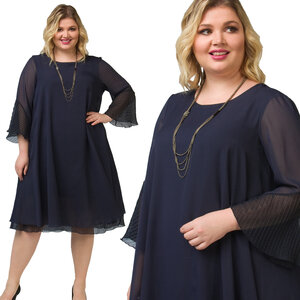 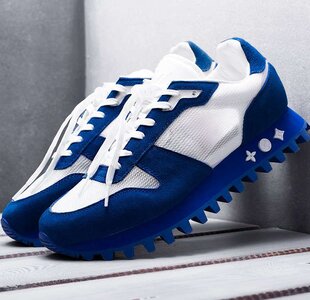 ОчередьСостав очереди наследников1дети и супруг либо супруга умершего лица2дедушки и бабушки, братья и сестры умершего владельца имущества3дяди и тети наследодателя, двоюродные братья либо сестры4-8дальние родственники - мачеха, падчерица и т.д.